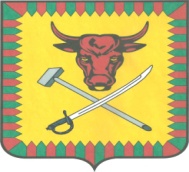 СОВЕТ МУНИЦИПАЛЬНОГО РАЙОНА«ЧИТИНСКИЙ РАЙОН»РЕШЕНИЕ22.02.2019 	         № 77г. ЧитаОб утверждении состава  комиссии по рассмотрению доплаты к государственным пенсиям лицам, замещавшим должности муниципальной службы в муниципальном районе «Читинский район»      В связи с выбытием ряда членов комиссии по доплате к государственным пенсиям лицам, замещавшим должности муниципальной службы,  Совет муниципального района «Читинский район»  решил:Утвердить комиссию по рассмотрению доплаты к государственным пенсиям лицам, замещавшим должности муниципальной службы в муниципальном районе «Читинский район»   в новом составе: - Холмогорова Вячеслава Александровича, и.о. заместителя главы администрации муниципального района «Читинский район» по социальному развитию - председатель комиссии.- Граниной  Надежды  Анатольевны, главного  специалиста отдела правовой и кадровой работы Управления делами администрации муниципального района «Читинский район», секретарь комиссии.- Жуковой  Юлии Владимировны, и.о. Управляющего делами администрации муниципального района «Читинский район»;- Сахаровой Любови Сергеевны, начальника отдела организационной работы Управления делами администрации муниципального района «Читинский район»;- Ворошиловой  Елены  Владимировны, главного  специалиста отдела бухгалтерского учета и отчетности Управления делами администрации муниципального района «Читинский район»;- Ядрищенской Олеси Владимировны, консультанта отдела правовой и кадровой работы Управления делами  администрации муниципального района «Читинский район»;- Селезнева Николая Александровича, депутат Совета муниципального района «Читинский район».2. Признать утратившими силу  решения Совета муниципального района «Читинский район» от  17.02.2011  года № 199, от 23.07.2012 года № 316,  от 02.12.2013 года № 35,  от 21.04.2014 года № 73, от 25.12.2014 года № 130, от 29.09.2017 года № 354. Настоящее Решение опубликовать в уполномоченном печатном средстве массовой информации.Глава муниципального района	«Читинский район»  	В.А. Захаров    